ПРОЕКТ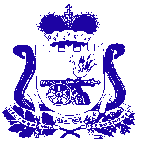 АДМИНИСТРАЦИЯ ЛЕХМИНСКОГО СЕЛЬСКОГО ПОСЕЛЕНИЯ  ХОЛМ-ЖИРКОВСКОГО РАЙОНА СМОЛЕНСКОЙ ОБЛАСТИП О С Т А Н О В Л Е Н И Еот ______2022г.                      № ____В соответствии с Бюджетным кодексом Российской Федерации, Федеральным законом № 131-ФЗ от 06.10.2003 года «Об общих принципах организации местного самоуправления в Российской Федерации», постановлением Правительства Российской Федерации от 26.05.2021 № 786 «О системе управления государственными программами Российской Федерации», постановлением Администрации Смоленской области от 19.09.2013 № 703 «Об утверждении Порядка проведения оценки эффективности реализации государственных программ Смоленской области» (в редакции от 19.01.2022 № 4) и в целях совершенствования программно-целевого обеспечения процессов управления,  Администрация Лехминского сельского поселения Холм-Жирковского района Смоленской областип о с т а н о в л я е т:Внести в постановление Администрации Лехминского сельского поселения Холм-Жирковского района Смоленской области № 20 от 18.02.2022 года «Об утверждении Порядка принятия решения о разработке муниципальных программ, их формирования и реализации» следующие изменения: - пункт 5.8. изложить в новой редакции:«Внесение изменений в муниципальную программу осуществляется путем подготовки проекта постановления администрации поселения о внесении изменений в муниципальную программу (далее - проект изменений).Внесение изменений в муниципальную программу путем изложения муниципальной программы в новой редакции не допускается, за исключением приведения муниципальной программы в соответствие со стратегией социально-экономического развития Лехминского сельского поселения или перечнем муниципальных программ, изменения структуры муниципальной программы в соответствии с требованием настоящего Порядка.  При внесении изменений в муниципальную программу могут быть внесены изменения, касающиеся фактических значений целевых показателей (индикаторов) муниципальной программы (при наличии соответствующей информации) и фактических расходов за счет всех источников за отчетный период. Подготовка проекта изменений осуществляется ответственным исполнителем муниципальной программы.К проекту изменений ответственный исполнитель  готовит пояснительную записку с указанием причин и изложением изменений, вносимых в муниципальную программу. В ходе исполнения бюджета сельским поселением в текущем финансовом году, показатели фактического финансового обеспечения реализации муниципальной программы могут отличаться от показателей, утвержденных в составе муниципальной программы, в пределах и по основаниям, которые предусмотрены в соответствии с Бюджетным кодексом Российской Федерации и нормативными правовыми актами муниципального образования, регулирующими внесение изменений в сводную бюджетную роспись без внесения изменений в решение о бюджете»;- пункт 5.9. изложить в новой редакции:«Внесение изменений в муниципальные программы в течение финансового года может не осуществляться, если отклонение объема бюджетных ассигнований местного бюджета, утвержденного Решением Совета депутатов, на реализацию каждого из комплекса процессных мероприятий муниципальной программы составляет не более чем 20 процентов накопительным итогом в течение финансового года от объема, установленного муниципальной программой.Муниципальные программы подлежат приведению в соответствие в части объемов бюджетных ассигнований с решением о бюджете не позднее трех месяцев со дня его утверждения»;- абзац 1 пункта 7.9. дополнить словами:«по формам согласно приложениям 9, 10 настоящего Порядка»;- пункт 7.10. дополнить абзацем следующего содержания:«-годовой отчет о реализации муниципальной программы размещается ответственным исполнителем на официальном сайте Администрации муниципального образования Лехминского сельского поселения Холм-Жирковского района Смоленской области в сети «Интернет» до 1 апреля года, следующего, за отчетным».Контроль за исполнением настоящего Постановления оставляю за собой.Глава муниципального образованияЛехминского сельского поселения Холм-Жирковского районаСмоленской области                                                                          Н.В.БорисоваУТВЕРЖДЕНОпостановлением Администрации Лехминского сельского поселения Холм-Жирковского района Смоленской области от 18.02.2022г.  № 20(в редакции постановления  от ____2022г. №__)ПОРЯДОКпринятия решения о разработке муниципальных программ, их формирования и реализацииОбщие положенияНастоящий Порядок определяет правила принятия решения о разработке муниципальных программ (далее также - муниципальные программы), последовательность действий на каждом этапе процесса формирования и реализации муниципальных программ.2. Основные понятия, используемые в настоящем Порядке2.1. Для целей настоящего Порядка используются следующие понятия:- муниципальная программа - система мероприятий и инструментов муниципальной политики, обеспечивающая достижение приоритетов и целей в соответствующей сфере социально-экономического развития муниципального образования Лехминского сельского поселения Холм-Жирковского района Смоленской области. Муниципальная программа разрабатывается на срок не менее 3 лет;- структурные элементы муниципальной программы (далее также - структурные элементы) - реализуемые в составе муниципальной программы региональные проекты, ведомственные проекты, комплексы процессных мероприятий, а также включаемые при необходимости отдельные мероприятия, направленные на проведение аварийно-восстановительных работ, и иные мероприятия, связанные с ликвидацией последствий стихийных бедствий, других чрезвычайных ситуаций в текущем году (далее - отдельные мероприятия);- комплекс процессных мероприятий - группа скоординированных мероприятий, имеющих общую целевую ориентацию и направленных на выполнение функций и решение текущих задач органов исполнительной власти Администрации Лехминского сельского поселения Холм-Жирковского района Смоленской области (далее также - органы исполнительной власти), реализуемых непрерывно либо на периодической основе;- ответственный исполнитель муниципальной программы – Администрация Лехминского сельского поселения Холм-Жирковского района Смоленской области (далее – Администрация сельского поселения); - участники муниципальной программы - Администрация  сельского поселения, специалисты Администрации сельского поселения  и  иные государственные (муниципальные) органы и организации, участвующие в реализации региональных проектов, ведомственных проектов и комплексов процессных мероприятий в составе  муниципальной программы;- цель муниципальной программы - социальный, экономический или иной общественно значимый или общественно понятный эффект от реализации муниципальной программы на момент окончания реализации данной муниципальной программы;- задача структурного элемента муниципальной программы - итог деятельности, направленной на достижение изменений в социально-экономической сфере;- показатель муниципальной программы - количественно измеримый показатель, характеризующий достижение целей муниципальной программы и отражающий конечные общественно значимые социально-экономические эффекты от реализации муниципальной программы.2.2. Понятия «региональный проект», «ведомственный проект», используемые в настоящем Порядке, применяются в определениях, установленных постановлением Правительства Российской Федерации от 31.10.2018 № 1288 «Об организации проектной деятельности в Правительстве Российской Федерации».3. Структура муниципальной программы3.1. Муниципальная  программа в качестве структурных элементов содержит региональные проекты, ведомственные проекты, в совокупности составляющие проектную часть муниципальной программы, а также комплексы процессных мероприятий и отдельные мероприятия (при необходимости).3.2. Муниципальная программа должна содержать (в указанной последовательности):-паспорт муниципальной программы;-стратегические приоритеты в сфере реализации  муниципальной программы;- сведения о региональных проектах;- сведения о ведомственных проектах;- паспорта комплексов процессных мероприятий;- оценку применения мер государственного  регулирования в части налоговых льгот, освобождений и иных преференций по налогам и сборам в сфере реализации муниципальной программы;- сведения о финансировании структурных элементов муниципальной программы. 4. Требования к содержанию муниципальной программы4.1. Паспорт муниципальной программы составляется по форме согласно приложению № 1 к настоящему Порядку.4.1.1. В разделе «Основные положения» паспорта муниципальной программы отражается основная информация о муниципальной программе: сведения об ответственном исполнителе, период реализации, цели муниципальной программы, объемы финансового обеспечения за весь период реализации. В паспорте указывается период реализации муниципальной программы. В случае, если предполагается поэтапная реализация муниципальной программы должны быть описаны ее этапы:- с начала реализации муниципальной программы, разработанной в соответствии с Порядком принятия решения о разработке муниципальных   программ, их формировании и реализации, утвержденным постановлением Администрации   сельского поселения  № 38 от  10.04.2020г.,  и до момента начала реализации муниципальной программы, разработанной в соответствии с настоящим Порядком;- с начала реализации муниципальной программы, разработанной в соответствии с настоящим Порядком, и до окончания ее реализации.Формулировка цели муниципальной программы должна быть краткой и ясной и не должна содержать специальные термины, указания на иные цели или результаты, которые являются следствием достижения самой цели, а также описание путей, средств и методов достижения цели.4.1.2. В разделе «Показатели муниципальной программы» паспорта муниципальной программы в состав показателей муниципальной программы должны быть включены: - основные и дополнительные показатели региональных проектов, реализация которых предусмотрена в составе муниципальной программы, относящиеся к сфере реализации муниципальной программы.          - основные показатели ведомственных проектов;- показатели, характеризующие достижение целей муниципальной программы и отражающие конечные общественно значимые социально-экономические эффекты от реализации муниципальной программы.Количество показателей  муниципальной программы определяется исходя из необходимости и достаточности для оценки достижения целей муниципальной программы. Показатели муниципальной программы должны соответствовать следующим требованиям:- количественно (в процентах, долях, условных единицах и т.д.) характеризовать ход реализации и достижение цели  муниципальной программы;- отражать специфику развития соответствующей сферы социально-экономического развития, на решение которой направлена реализация муниципальной программы;- иметь запланированные по годам реализации муниципальной программы количественные значения с отражением данных базового периода и планового периода;- определяться на основе данных государственного статистического наблюдения, ведомственной информации с представлением сведений об утвержденных формах отчетности, результатов опросов (изучения общественного мнения). Показатели муниципальной программы, по которым данные об их достижении отсутствуют по состоянию на 15 июля года, следующего за отчетным годом, не могут быть включены в муниципальные программы (за исключением случаев, когда показатели указаны в соглашении о предоставлении субсидий и (или) иных межбюджетных трансфертов из вышестоящего бюджета бюджету муниципального образования).4.1.3. В разделе «Структура муниципальной программы» паспорта муниципальной программы приводится информация о реализуемых в составе муниципальной программы региональных проектах, ведомственных проектах, комплексах процессных мероприятий, а также при необходимости об отдельных мероприятиях.В отношении каждого структурного элемента муниципальной программы указываются задачи, решение которых обеспечивается реализацией данного структурного элемента. В отношении региональных проектов в обязательном порядке приводятся общественно значимые результаты  и (или) задачи, не являющиеся общественно значимыми результатами.Каждый структурный элемент и каждая задача структурного элемента должны быть связаны хотя бы с одним из показателей муниципальной программы. 4.1.4. В разделе «Финансовое обеспечение муниципальной программы» паспорта муниципальной программы планирование финансового обеспечения муниципальной программы осуществляется по годам ее реализации с указанием источников финансирования.Объем финансирования указывается в тысячах рублях с точностью до одного знака после запятой.  Раздел 1. Стратегические приоритеты в сфере реализации муниципальной программы4.2. В рамках оценки текущего состояния соответствующей сферы социально-экономического развития приводится анализ ее действительного состояния, включая выявление основных проблем, прогноз развития сферы реализации муниципальной программы.Анализ действительного состояния сферы реализации муниципальной программы должен включать в себя характеристику итогов реализации государственной политики в данной сфере, выявление потенциала развития анализируемой сферы и существующих ограничений в сфере реализации муниципальной программы.Характеристика текущего состояния сферы реализации муниципальной программы может содержать основные показатели уровня развития соответствующей сферы социально-экономического развития.Рекомендуемый объем раздела  не более 10 страниц машинописного текста.Раздел 2. Сведения о региональных проектах.4.3. Раздел 2 составляется по форме согласно приложению № 2  к настоящему Порядку.Если в составе муниципальной программы  предусмотрено финансирование по нескольким региональным проектам, то в отношении каждого регионального проекта заполняются отдельные сведения.В подразделе «Значения результатов регионального проекта» данного раздела отражаются сведения только по тем результатам, финансирование которых предусмотрено в рамках данной муниципальной программы.Если результатом регионального проекта в рамках данной муниципальной программы  предусмотрено предоставление субсидий местным бюджетам, то порядки предоставления и распределения указанных субсидий включаются в сведения о региональном проекте в соответствии с требованиями, установленными федеральным и областным законодательством.  Раздел 3. Сведения о ведомственных проектах.4.4. Раздел   составляется по форме согласно приложению № 3  к настоящему Порядку. В случае, если в муниципальной программе предусмотрено финансирование по нескольким ведомственным проектам, то для каждого ведомственного проекта заполняются отдельные сведения.Наименования результатов ведомственных проектов не должны дублировать наименования результатов региональных проектов.  Раздел 4. Паспорта комплексов процессных мероприятий.4.5. Раздел заполняется по форме согласно приложению № 4  к настоящему Порядку. Если в муниципальной программе  несколько комплексов процессных мероприятий, то для каждого комплекса процессных мероприятий разрабатывается свой паспорт.Мероприятия комплекса процессных мероприятий не должны дублировать мероприятия других комплексов процессных мероприятий муниципальной программы. В каждом комплексе процессных мероприятий должно быть предусмотрено не менее одного показателя, за исключением комплекса процессных мероприятий, включающего мероприятия по обеспечению деятельности (содержанию) ответственного исполнителя муниципальной программы.Если в комплексе процессных мероприятий в рамках данной муниципальной программы предусмотрено предоставление субсидий местным бюджетам, то порядки предоставления и распределения указанных субсидий включаются в паспорт комплекса процессных мероприятий в соответствии с требованиями, установленными федеральным и областным законодательством.  Раздел 5. Оценка применения мер государственного регулирования в части налоговых льгот, освобождений и иных преференций по налогам и сборам в сфере реализации муниципальной программы.4.6. Данный раздел должен содержать сведения о налоговых расходах, которыми являются выпадающие доходы местного бюджета, обусловленные налоговыми льготами, освобождениями и иными преференциями по налогам и сборам,  с указанием наименования каждой налоговой льготы, вида налога, по которому предоставлена налоговая льгота, цели (целей) введения и периода действия налоговой льготы, фактического объема налогового расхода за отчетный год, оценки объема налогового расхода за текущий год, прогноза объема налогового расхода на очередной финансовый год и плановый период, целевого показателя (индикатора) налогового расхода, оказывающего влияние на достижение целей муниципальной программы.Оценка применения мер государственного регулирования в части налоговых льгот, освобождений и иных преференций по налогам и сборам в сфере реализации  муниципальной программы составляется по форме согласно приложению №5 к настоящему Порядку.  Раздел 6. Сведения о финансировании структурных элементов муниципальной программы. 4.7. Раздел составляется по форме согласно приложению  № 6 к настоящему Порядку.5. Основание и этапы разработки муниципальной программы5.1. Разработка муниципальных программ осуществляется на основании перечня муниципальных программ, который утверждается распоряжением Администрации   сельского поселения.5.2.   Предложения органов местного самоуправления о разработке муниципальной программы должны содержать: проект паспорта муниципальной программы по форме согласно приложению № 1 к настоящему Порядку, стратегические приоритеты в сфере реализации муниципальной программы.5.3. Внесение изменений в перечень муниципальных программ осуществляется Администрацией сельского поселения.5.4. Перечень  муниципальных программ содержит:- наименование муниципальной программы;- наименование ответственного исполнителя муниципальной программы. 5.5. Оценку проекта муниципальной программы и подготовку заключений осуществляет Администрация   сельского поселения в срок не позднее 25 октября года, предшествующего планируемому году. 5.6. Одобренные проекты муниципальных программ направляются ответственными исполнителями муниципальных программ на утверждение  Главе муниципального образования Лехминского сельского поселения Холм-Жирковского района Смоленской области (далее – Глава поселения) в срок до 1 ноября года, предшествующего планируемому году.5.7. Внесение изменений в муниципальную программу осуществляется ответственным исполнителем муниципальной программы.5.8. Внесение изменений в муниципальную программу осуществляется путем подготовки проекта постановления администрации поселения о внесении изменений в муниципальную программу (далее - проект изменений).Внесение изменений в муниципальную программу путем изложения муниципальной программы в новой редакции не допускается, за исключением приведения муниципальной программы в соответствие со стратегией социально-экономического развития Лехминского сельского поселения или перечнем муниципальных программ, изменения структуры муниципальной программы в соответствии с требованием настоящего Порядка.  При внесении изменений в муниципальную программу могут быть внесены изменения, касающиеся фактических значений целевых показателей (индикаторов) муниципальной программы (при наличии соответствующей информации) и фактических расходов за счет всех источников за отчетный период. Подготовка проекта изменений осуществляется ответственным исполнителем муниципальной программы.К проекту изменений ответственный исполнитель  готовит пояснительную записку с указанием причин и изложением изменений, вносимых в муниципальную программу. В ходе исполнения бюджета сельским поселением в текущем финансовом году, показатели фактического финансового обеспечения реализации муниципальной программы могут отличаться от показателей, утвержденных в составе муниципальной программы, в пределах и по основаниям, которые предусмотрены в соответствии с Бюджетным кодексом Российской Федерации и нормативными правовыми актами муниципального образования, регулирующими внесение изменений в сводную бюджетную роспись без внесения изменений в решение о бюджете.5.9. Внесение изменений в муниципальные программы в течение финансового года может не осуществляться, если отклонение объема бюджетных ассигнований местного бюджета, утвержденного Решением Совета депутатов, на реализацию каждого из комплекса процессных мероприятий муниципальной программы составляет не более чем 20 процентов накопительным итогом в течение финансового года от объема, установленного муниципальной программой.Муниципальные программы подлежат приведению в соответствие в части объемов бюджетных ассигнований с решением о бюджете не позднее трех месяцев со дня его утверждения.  5.10. Глава  поселения в течение 5 рабочих дней с момента представления предложений по внесению изменений в муниципальную программу рассматривает их на соответствие приоритетам социально-экономического развития муниципального образования Лехминского сельского поселения, а также соответствия структурных элементов муниципальной программы заявленным целям, и при согласии с рекомендациями по внесению изменений в муниципальную программу, утверждает данные изменения.6. Финансовое обеспечениереализации  муниципальной программы6.1. Финансовое обеспечение реализации  муниципальной программы осуществляется за счет бюджетных ассигнований муниципального бюджета, предусмотренных решением Совета депутатов сельского поселения  о муниципальном  бюджете на очередной финансовый год и  плановый период, привлеченных средств федерального и областного  бюджетов, бюджетов муниципального образования  Холм-Жирковский района Смоленской области и  внебюджетных  средств.6.2. Объем финансового обеспечения реализации муниципальной программы подлежит ежегодному уточнению в рамках  подготовки проекта решения Совета депутатов сельского  поселения  о муниципальном бюджете на очередной  финансовый год и плановый период.7. Управление и контроль за реализациеймуниципальной программы7.1. Муниципальная программа подлежит ежегодной корректировке.7.2. Управление и контроль за реализацией муниципальной программы осуществляются путем формирования плана-графика реализации муниципальной программы на очередной финансовый год (далее также - план-график), годового отчета о ходе реализации и оценке эффективности муниципальной программы (далее - годовой отчет).7.3. Ответственный исполнитель муниципальной программы разрабатывает план-график по форме согласно приложению № 7 к настоящему Порядку.7.4. Показатели плана-графика формируются ответственным исполнителем муниципальной программы ежегодно с разбивкой по полугодиям на основе показателей муниципальной программы, показателей реализации комплекса процессных мероприятий, значений результатов региональных и ведомственных проектов, иных показателей, предложенных ответственным исполнителем муниципальной программы.В плане-графике в отношении каждого структурного элемента должно содержаться не менее одного показателя, имеющего фактически достигнутое значение в каждом отчетном периоде. Показатели плана-графика представляют собой значения, отражающие итоги реализации комплексов процессных мероприятий, достигнутые результаты региональных и ведомственных проектов за отчетный период.7.5. План-график в срок до 15 апреля текущего года направляется ответственным исполнителем муниципальной программы Главе сельского поселения  для согласования.Изменения в план-график допускаются при условии изменения  муниципальной программы в части ее структурных элементов. Предложения о внесении изменений в план-график направляются Главе сельского поселения для согласования.7.6. Ответственный исполнитель  муниципальной программы  (за 6 месяцев и 12 месяцев) в течение 30 календарных дней, следующих за отчетным периодом, представляет сведения о выполнении плана-графика по форме согласно приложению № 8 к настоящему Порядку Главе сельского поселения.7.7. Глава сельского поселения анализирует сведения о выполнении плана-графика путем сопоставления фактических и плановых значений и причин, повлиявших на недостижение плановых значений результатов региональных и ведомственных проектов и показателей реализации комплексов процессных мероприятий (далее также - показатели структурных элементов).Выполненными считаются показатели структурных элементов, фактическое значение которых по отношению к запланированному на соответствующий период составляет:- в отчете за 6   не менее 80 процентов;- в отчете за 12 месяцев  не менее 85 процентов.7.8. Сводная информация по итогам анализа размещается на   официальном сайте администрации в информационно-телекоммуникационной сети «Интернет».7.9. Ежегодно ответственный исполнитель  муниципальной программы в срок до 1 марта года, следующего за отчетным, подготавливает годовой отчет и направляет его Главе сельского поселения по формам согласно приложениям 9, 10 настоящего Порядка.В случае отсутствия по состоянию на 1 марта года, следующего за отчетным, данных государственного статистического наблюдения о достижении плановых значений показателей муниципальной программы, значений результатов региональных и ведомственных проектов, показателей реализации комплексов процессных мероприятий, ответственный исполнитель  муниципальной программы в срок до 15 июля года, следующего за отчетным, направляет дополнительную информацию к годовому отчету о достижении плановых значений указанных показателей.7.10. Годовой отчет должен содержать информацию:- о достижении уровня плановых значений показателей  муниципальной программы, значений результатов региональных и ведомственных проектов, показателей реализации комплексов процессных мероприятий;- о финансировании муниципальной программы;-годовой отчет о реализации муниципальной программы размещается ответственным исполнителем на официальном сайте Администрации муниципального образования Лехминского сельского поселения Холм-Жирковского района Смоленской области в сети «Интернет» до 1 апреля года, следующего, за отчетным.8. Полномочия ответственного исполнителя  муниципальной программы, соисполнителей и участников   муниципальной программы   8.1. Ответственный исполнитель  муниципальной программы:- определяет соисполнителей муниципальной программы, обеспечивает разработку муниципальной программы, ее согласование и утверждение;- организует реализацию муниципальной программы, принимает решение о внесении изменений в муниципальную программу и несет ответственность за достижение показателей муниципальной программы, плановых значений результатов региональных и ведомственных проектов, показателей реализации комплексов процессных мероприятий;- обеспечивает координацию деятельности соисполнителей муниципальной программы в процессе разработки и реализации муниципальной программы;- осуществляет мониторинг реализации муниципальной программы;- организует работу по привлечению средств из бюджетов всех уровней, иных источников для финансирования структурных элементов муниципальной программы;- готовит сведения, необходимые для проведения мониторинга реализации муниципальной программы;- запрашивает у соисполнителей муниципальной программы информацию, необходимую для подготовки отчета о ходе реализации и оценке эффективности реализации муниципальной программы;- подготавливает годовой отчет.8.2. Соисполнитель муниципальной программы:- определяет участников структурного элемента муниципальной программы, обеспечивает его разработку и согласование с ответственным исполнителем муниципальной программы;- принимает решение о внесении изменений в структурные элементы муниципальной программы и согласовывает их с ответственным исполнителем муниципальной  программы;- несет ответственность за достижение значений результатов региональных и ведомственных проектов, показателей реализации комплексов процессных мероприятий;- подготавливает и направляет отчеты о ходе реализации и оценке эффективности реализации структурного элемента муниципальной программы ответственному исполнителю муниципальной  программы;- запрашивает у участников муниципальной программы информацию, необходимую для подготовки отчета о ходе реализации и оценке эффективности реализации структурного элемента  муниципальной программы.8.3. Участник муниципальной программы:- участвует в разработке структурных элементов муниципальной программы;- осуществляет реализацию мероприятий комплекса процессных мероприятий, выполнение результатов региональных и ведомственных проектов;- представляет соисполнителю муниципальной программы в установленный им срок информацию о ходе реализации муниципальной  программы и иную информацию (копии актов, подтверждающих сдачу и прием в эксплуатацию объектов, строительство которых завершено, актов выполненных работ и иных документов, подтверждающих исполнение обязательств по заключенным государственным контрактам (договорам) в рамках реализации мероприятий муниципальной программы), необходимую для подготовки годового отчета, оценки эффективности реализации муниципальной программы, сведений о выполнении плана-графика, сведений мониторинга реализации муниципальной программы;- несет ответственность за достижение значений результатов региональных и ведомственных проектов, показателей реализации комплекса процессных мероприятий.Приложение № 1к Порядку принятия решения о разработке муниципальных программ, их формирования и реализации Форма  П А С П О Р Тмуниципальной программы1. Основные положения2. Показатели муниципальной программы Структура муниципальной программы__________* Указывается наименование показателя  муниципальной программы, на достижение которого направлена задача.Финансовое обеспечение  муниципальной программыПриложение № 2к Порядку принятия решения о разработке муниципальных программ, их формирования и реализации                                     Форма   СВЕДЕНИЯо региональных проектах СВЕДЕНИЯо региональном проекте_______________________________________________ (наименование регионального проекта)Общие положенияЗначения результатов регионального проекта Приложение № 3к Порядку принятия решения о разработке муниципальных программ, их формирования и реализации                                        Форма  СВЕДЕНИЯо ведомственных проектахСВЕДЕНИЯо ведомственном проекте_______________________________________________ (наименование ведомственного проекта)Общие положенияЗначения результатов ведомственного проекта                            Приложение № 4к Порядку принятия решения о разработке муниципальных программ, их формирования и реализации   Форма ПАСПОРТАкомплексов процессных мероприятийПАСПОРТкомплекса процессных мероприятий_________________________________________(наименование комплекса процессных мероприятий)Общие положенияПоказатели реализации комплекса процессных мероприятий                   Приложение № 5к Порядку принятия решения о разработке муниципальных программ, их формирования и реализации                                                                                     Форма ОЦЕНКАприменения мер государственного регулирования в части налоговых льгот, освобождений и иных преференций по налогам и сборам в сфере реализации  муниципальной программы________________________________________________(наименование   муниципальной программы)Приложение № 6к Порядку принятия решения о разработке муниципальных программ, их формирования и реализации   ФормаСВЕДЕНИЯо финансировании структурных элементов   муниципальной программы__________________________________________(наименование  муниципальной программы)Приложение № 7к Порядку принятия решения о разработке  муниципальных программ, их формирования и реализации  Форма ПЛАН-ГРАФИКреализации  муниципальной программы ________________________________________________(наименование  муниципальной программы)на ______ годПриложение № 8к Порядку принятия решения о разработке муниципальных программ,их формирования и реализации   ФормаСВЕДЕНИЯо выполнении плана-графика реализации муниципальной программы_______________________________________________(наименование    муниципальной программы)на ___________ годПриложение N 9к Порядку принятия решения о разработке  муниципальных программ, их формирования и реализации  ФормаПриложение N 10к Порядку принятия решения о разработке  муниципальных программ, их формирования и реализации  ФормаО внесении изменений в постановление Администрации Лехминского сельского поселения Холм-Жирковского района Смоленской области от 18.02.2022 № 20 «Об утверждении Порядка принятия решения о разработке  муниципальных программ, их формирования и реализации»Ответственный исполнитель муниципальной программыОрган исполнительной власти, должность, фамилия, имя, отчество руководителя органа исполнительной властиПериод реализацииэтап I: год начала - год окончанияэтап II: год начала - год окончанияЦели муниципальной программы цель 1цель NРегиональные проекты, реализуемые в рамках муниципальной программыОбъемы финансового обеспечения за весь период реализацииобщий объем финансирования составляет ____тыс. рублей, из них:год начала реализации  муниципальной программы - отчетный финансовый год (всего)  ____тыс. рублей;очередной финансовый год (всего) – ____тыс. рублей, из них:средства федерального бюджета – ____тыс. рублей;средства областного бюджета –____тыс. рублей;средства местного бюджета  ____ тыс. рублей;средства внебюджетных источников – ____тыс. рублей;1-й год планового периода (всего) – _____ тыс. рублей, из них:средства федерального бюджета – ____тыс. рублей;средства областного бюджета –____тыс. рублей;средства местного бюджета  ____ тыс. рублей;средства внебюджетных источников – ____тыс. рублей;2-й год планового периода (всего) – ____ тыс. рублей, из них:средства федерального бюджета – ____тыс. рублей;средства областного бюджета –____тыс. рублей;средства местного бюджета  ____ тыс. рублей;средства внебюджетных источников – ____тыс. рублейНаименование показателя, единица измеренияБазовое значение показателя(в году, предшествующем очередному финансовому году)Планируемое значение показателя Планируемое значение показателя Планируемое значение показателя Наименование показателя, единица измеренияБазовое значение показателя(в году, предшествующем очередному финансовому году)очередной финансовый год1-й год планового периода2-й год планового периода1№
п/пЗадача структурного элементаКраткое описание ожидаемых эффектов от реализации задачи структурного элементаСвязь с показателями*12341. Региональный проект «Наименование»1. Региональный проект «Наименование»1. Региональный проект «Наименование»1. Региональный проект «Наименование»Руководитель регионального проекта (должность, фамилия, имя, отчество руководителя регионального проекта) / срок реализации (год начала  год окончания)Руководитель регионального проекта (должность, фамилия, имя, отчество руководителя регионального проекта) / срок реализации (год начала  год окончания)Руководитель регионального проекта (должность, фамилия, имя, отчество руководителя регионального проекта) / срок реализации (год начала  год окончания)1.1.Задача 11.2.Задача N2. Ведомственный проект «Наименование»2. Ведомственный проект «Наименование»2. Ведомственный проект «Наименование»2. Ведомственный проект «Наименование»Руководитель ведомственного проекта (должность, фамилия, имя, отчество руководителя ведомственного проекта) /срок реализации (год начала  год окончания)Руководитель ведомственного проекта (должность, фамилия, имя, отчество руководителя ведомственного проекта) /срок реализации (год начала  год окончания)Руководитель ведомственного проекта (должность, фамилия, имя, отчество руководителя ведомственного проекта) /срок реализации (год начала  год окончания)2.1.Задача 12.2.Задача N3. Комплекс процессных мероприятий «Наименование»3. Комплекс процессных мероприятий «Наименование»3. Комплекс процессных мероприятий «Наименование»3. Комплекс процессных мероприятий «Наименование»Ответственный за выполнение комплекса процессных мероприятий (должность, фамилия, имя, отчество руководителя органа местного самоуправления)Ответственный за выполнение комплекса процессных мероприятий (должность, фамилия, имя, отчество руководителя органа местного самоуправления)Ответственный за выполнение комплекса процессных мероприятий (должность, фамилия, имя, отчество руководителя органа местного самоуправления)3.1.Задача 13.2.Задача N4. Отдельные мероприятия4. Отдельные мероприятия4. Отдельные мероприятия4. Отдельные мероприятияОтветственный за реализацию отдельного мероприятия (должность, фамилия, имя, отчество руководителя органа  местного самоуправления)/ срок реализации (год начала  год окончания)Ответственный за реализацию отдельного мероприятия (должность, фамилия, имя, отчество руководителя органа  местного самоуправления)/ срок реализации (год начала  год окончания)Ответственный за реализацию отдельного мероприятия (должность, фамилия, имя, отчество руководителя органа  местного самоуправления)/ срок реализации (год начала  год окончания)4.1.Задача 14.2.Задача NИсточник финансового обеспеченияОбъем финансового обеспечения по годам реализации (тыс. рублей)Объем финансового обеспечения по годам реализации (тыс. рублей)Объем финансового обеспечения по годам реализации (тыс. рублей)Объем финансового обеспечения по годам реализации (тыс. рублей)Источник финансового обеспечениявсегоочередной финансовый год1-й год планового периода2-й год планового периода12345В целом по  муниципальной программе,в том числе:федеральный бюджетобластной бюджетместный бюджет внебюджетные средстваРуководитель регионального проектадолжность, фамилия, имя, отчество  руководителя регионального проекта Связь с (областной) государственной программой Муниципальная программа «Наименование»№ п/пНаименование результатаЕдиница измеренияБазовое значение результата (к очередному финансовому году)Планируемое значение результата на очередной финансовый год и плановый периодПланируемое значение результата на очередной финансовый год и плановый периодПланируемое значение результата на очередной финансовый год и плановый период№ п/пНаименование результатаЕдиница измеренияБазовое значение результата (к очередному финансовому году)очередной финансовый год1-й год планового периода2-й год планового периода1234567Руководитель ведомственного проектадолжность, фамилия, имя, отчество руководителя ведомственного проектаСвязь с (областной) государственной программой  муниципальная программа «Наименование»№ п/пНазвание результатаЕдиница измеренияБазовое значение результата (к очередному финансовому году)Планируемое значение результата на очередной финансовый год и плановый периодПланируемое значение результата на очередной финансовый год и плановый периодПланируемое значение результата на очередной финансовый год и плановый период№ п/пНазвание результатаЕдиница измеренияБазовое значение результата (к очередному финансовому году)очередной финансовый год1-й год планового периода2-й год планового периода1234567Ответственный за выполнение комплекса процессных мероприятийДолжность, фамилия, имя, отчество руководителя органа местного самоуправления Связь с (областной) государственной программой муниципальная программа «Наименование»№ п/пНаименование показателя реализации Единица измеренияБазовое значение показателя реализации (к очередному финансовому году)Планируемое значение показателя реализации на очередной финансовый год и плановый периодПланируемое значение показателя реализации на очередной финансовый год и плановый периодПланируемое значение показателя реализации на очередной финансовый год и плановый период№ п/пНаименование показателя реализации Единица измеренияБазовое значение показателя реализации (к очередному финансовому году)очередной финансовый год1-й год планового периода2-й год планового периода1234567Наименование налоговой льготы, освобождения, иной преференции по налогам и сборамВид налога (сбора), по которому предоставлены налоговая льгота, освобождение, иная преференция по налогам и сборамЦель (цели) введения налоговой льготы, освобождения, иной преференции по налогам и сборамПериод действия налоговой льготы, освобождения, иной преф-ренции по налогам и сборамФактический объем налого-вого расхода местного бюджета за 2-й год до начала очередного финансового года(тыс. рублей)Оценочный объем налогового расхода  местного бюджета за 1-й год до начала очередного финансового года (тыс. рублей)Прогнозный объем налоговых расходов  местного бюджета (тыс. рублей)Прогнозный объем налоговых расходов  местного бюджета (тыс. рублей)Прогнозный объем налоговых расходов  местного бюджета (тыс. рублей)Целевой показатель (индикатор) налогового расходаНаименование налоговой льготы, освобождения, иной преференции по налогам и сборамВид налога (сбора), по которому предоставлены налоговая льгота, освобождение, иная преференция по налогам и сборамЦель (цели) введения налоговой льготы, освобождения, иной преференции по налогам и сборамПериод действия налоговой льготы, освобождения, иной преф-ренции по налогам и сборамФактический объем налого-вого расхода местного бюджета за 2-й год до начала очередного финансового года(тыс. рублей)Оценочный объем налогового расхода  местного бюджета за 1-й год до начала очередного финансового года (тыс. рублей)очередной финансовый год1-й год планового периода2-й год планового периодаЦелевой показатель (индикатор) налогового расхода12345678910№ п/пНаименованиеУчастник муниципальной программы Источник финансового обеспечения (расшифровать)Объем средств на реализацию  муниципальной программы на очередной финансовый год и плановый период (тыс. рублей)Объем средств на реализацию  муниципальной программы на очередной финансовый год и плановый период (тыс. рублей)Объем средств на реализацию  муниципальной программы на очередной финансовый год и плановый период (тыс. рублей)Объем средств на реализацию  муниципальной программы на очередной финансовый год и плановый период (тыс. рублей)№ п/пНаименованиеУчастник муниципальной программы Источник финансового обеспечения (расшифровать)всегоочеред-ной финан-совый год1-й год плано-вого перио-да2-й год плано-вого периода123456781. Региональный проект «Наименование»1. Региональный проект «Наименование»1. Региональный проект «Наименование»1. Региональный проект «Наименование»1. Региональный проект «Наименование»1. Региональный проект «Наименование»1. Региональный проект «Наименование»1. Региональный проект «Наименование»1.1.Результат 11.2.Мероприятие 1.11.3.Мероприятие 1.21.4.Результат 21.5.Мероприятие 2.11.6.Мероприятие 2.21.7.Результат N1.8.Мероприятие N.11.9.Мероприятие N.2Итого по региональному проектуИтого по региональному проекту2. Ведомственный проект «Наименование»2. Ведомственный проект «Наименование»2. Ведомственный проект «Наименование»2. Ведомственный проект «Наименование»2. Ведомственный проект «Наименование»2. Ведомственный проект «Наименование»2. Ведомственный проект «Наименование»2. Ведомственный проект «Наименование»2.1.Результат 12.2.Мероприятие 1.12.3.Мероприятие 1.22.4.Результат 22.5.Мероприятие 2.12.6.Мероприятие 2.22.7.Результат N2.8.Мероприятие N.12.9.Мероприятие N.2Итого по ведомственному проекту Итого по ведомственному проекту 3. Комплекс процессных мероприятий «Наименование»3. Комплекс процессных мероприятий «Наименование»3. Комплекс процессных мероприятий «Наименование»3. Комплекс процессных мероприятий «Наименование»3. Комплекс процессных мероприятий «Наименование»3. Комплекс процессных мероприятий «Наименование»3. Комплекс процессных мероприятий «Наименование»3. Комплекс процессных мероприятий «Наименование»3.1.Мероприятие 13.2.Мероприятие 23.3.Мероприятие NИтого по комплексу процессных мероприятий Итого по комплексу процессных мероприятий 4.Отдельные мероприятия4.Отдельные мероприятия4.Отдельные мероприятия4.Отдельные мероприятия4.Отдельные мероприятия4.Отдельные мероприятия4.Отдельные мероприятия4.Отдельные мероприятияВсего по  муниципальной программеВсего по  муниципальной программеВсего по  муниципальной программе№п/п№п/пНаименование структурного элемента/ значения результатаИсполнитель (фамилия, имя, отчество)Источник финансирования (расшифровать)Объем финансирования  муниципальной программы (тыс. рублей)Объем финансирования  муниципальной программы (тыс. рублей)Плановое значение результата/показателя реализации Плановое значение результата/показателя реализации №п/п№п/пНаименование структурного элемента/ значения результатаИсполнитель (фамилия, имя, отчество)Источник финансирования (расшифровать)на 6 месяцевна 12 месяцевна 6 месяцевна 12 месяцев1123457891.1.Региональный проект «Наименование..»xx1.1.1.1.Результат 1(единица измерения значения результата)1.2.1.2.Результат 2 (единица измерения значения результата)И т.д.И т.д.И т.д.2.2.Ведомственный проект «Наименование..»xx2.1.2.1.Результат 1(единица измерения значения результата)2.2.2.2.Результат 2 (единица измерения значения результата)И т.д.И т.д.И т.д.1223457893.3.Комплекс процессных мероприятий xx3.1.3.1.Показатель реализации (единица измерения)ххxx3.2.3.2.Показатель реализации (единица измерения)xxxxИ т.д.И т.д.И т.д.№п/пНаименование структурного элемента/ значения результатаИсполнитель (фамилия, имя, отчество)Источник финансирования (расшифровать)Объем финансирования   муниципальной программы    (тыс. рублей)Объем финансирования   муниципальной программы    (тыс. рублей)Объем финансирования   муниципальной программы    (тыс. рублей)Значение результата/ показателя реализацииЗначение результата/ показателя реализацииПримечание (указываются причины неосвоения средств, недостиже ния показателей)№п/пНаименование структурного элемента/ значения результатаИсполнитель (фамилия, имя, отчество)Источник финансирования (расшифровать)план на 6 месяцев,  12 месяцевфактически освоено за 6 месяцев, 12 месяцевпроцент освоенияплановое на               6 месяцев,     12 месяцевфактическое за      6 месяцев, 12 месяцевПримечание (указываются причины неосвоения средств, недостиже ния показателей)123456789101.Региональный проект «Наименование»xxx1.1.Результат 1 (единица измерения значения результата)1.2.Результат 2 (единица измерения значения результата)И т.д.И т.д.2.Ведомственный проект «Наименование»xxx123456789102.1.Результат 1 (единица измерения значения результата)2.2.Результат 2 (единица измерения значения результата)И т.д.И т.д.3.Комплекс процессных мероприятий xxx3.1.Показатель реализации (единица измерения)3.2.Показатель реализации (единица измерения)И т.д.И т.д.Информация о достижении уровня плановых значений показателей муниципальной  программы_________________________________________________________________ (наименование муниципальной программы)по итогам реализации за _____ годN № п/пНаименование показателяЕд. Изм.Значение показателяЗначение показателяЗначение показателяПояснение причин, повлиявших на невыполнение показателяN № п/пНаименование показателяЕд. Изм.Фактическое за предыдущий годПлановое за отчетный годФактическое за отчетный годПояснение причин, повлиявших на невыполнение показателя11Целевой показатель  муниципальной программы22Целевой показатель  муниципальной программы33И т.д.44Показатель  реализации комплекса процессных мероприятий муниципальной  программы55Показатель  реализации комплекса процессных мероприятий муниципальной  программы66И т.д.77Целевой показатель  реализации комплекса процессных мероприятий муниципальной программы88Целевой показатель  реализации  комплекса процессных мероприятий муниципальной программы99И т.д.Информацияо финансировании муниципальной программы____________________________________________________(наименование муниципальной программы)за ______ годИнформацияо финансировании муниципальной программы____________________________________________________(наименование муниципальной программы)за ______ годИнформацияо финансировании муниципальной программы____________________________________________________(наименование муниципальной программы)за ______ годИнформацияо финансировании муниципальной программы____________________________________________________(наименование муниципальной программы)за ______ год(тыс. рублей)(тыс. рублей)(тыс. рублей)(тыс. рублей)Наименование источников финансированияОбъем финансирования, предусмотренный на год  Объем финансирования, фактически освоенный (кассовый расход ГРБС) за годПримечание (указываются причины недоосвоения средств)Всего: объем финансирования по муниципальной программев т.ч. за счет средств:- федерального бюджета- областного бюджета- местного бюджета- внебюджетных источников- иных источниковИз них:Итого объем финансирования по комплексу процессных мероприятий 1 муниципальной программыв т.ч. за счет средств:- федерального бюджета- областного бюджета- местного бюджета- внебюджетных источников- иных источниковИ т.д. по основным мероприятиям комплекса процессных мероприятий муниципальной программы